Figure 4. An isometric muscle twitch.From Germann, 1st edition. 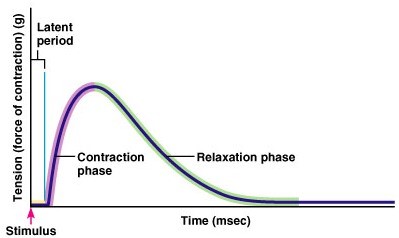 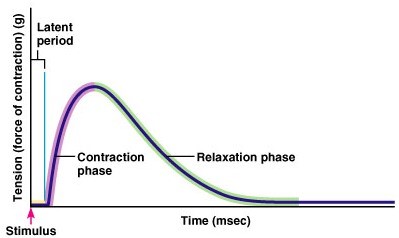 